Logos zum KopierenFolgende Logos müssen bei Veröffentlichungen (Plakate, Ankündigungen, Internetseite…) genutzt werden. Folgender Satz kann verwendet werden:Dieses Projekt wird gefördert von der Senatsverwaltung für Stadtentwicklung und Wohnen und dem SPK Bezirksamt Pankow in Kooperation mit den Stadtteilzentrum Pankow/Weißensee.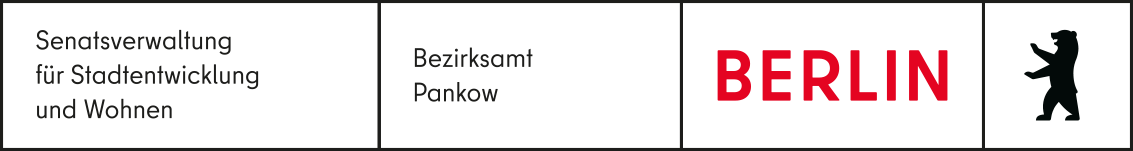 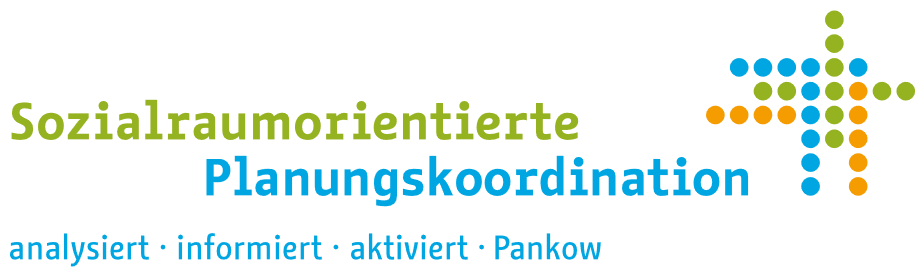 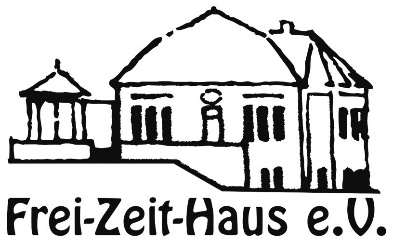 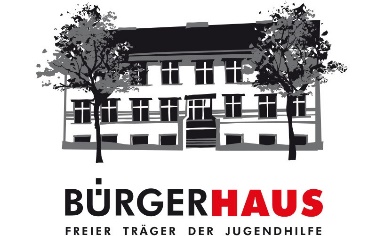 